GUÍA DE ORIENTACIÓNInstruccionesEstimados alumnos y alumnas: En la siguiente guía de trabajo, deberán desarrollar las actividades planeadas para la clase que ha sido suspendida por prevención. Las instrucciones están dadas en cada ítem.  ¡Éxito!NOMBRE:CURSO:6° BásicoFECHA:OBJETIVO: OA 1: Demostrar una valoración positiva de sí mismo reconociendo habilidades, fortalezas y aspectos que requiera superar.OBJETIVO: OA 1: Demostrar una valoración positiva de sí mismo reconociendo habilidades, fortalezas y aspectos que requiera superar.OBJETIVO: OA 1: Demostrar una valoración positiva de sí mismo reconociendo habilidades, fortalezas y aspectos que requiera superar.OBJETIVO: OA 1: Demostrar una valoración positiva de sí mismo reconociendo habilidades, fortalezas y aspectos que requiera superar.Creando un cómic con mis compromisos.En el siguiente espacio,crea un cómic ejemplificando cómo cumplirás tus compromisos.EjemploDibuja aquí tu cómic y escribe unos 2 compromisos como mínimo.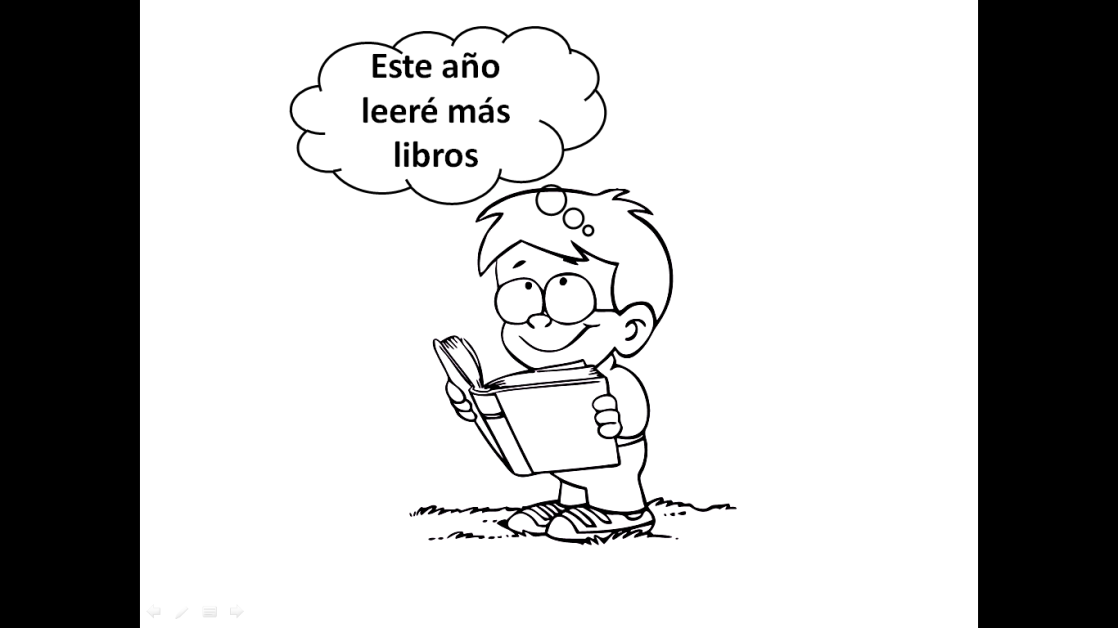 